Nr sprawy  ECFC.2601.1.1.2023	      	Toruń, dnia ………………r.                                                                               ZAPYTANIE  OFERTOWE  O  WARTOŚCI  NIEPRZEKRACZAJĄCEJ  130 000 zł.Zamawiający:Europejskie Centrum Filmowe CAMERIMAGE z siedzibą w Toruniu, ul. Rynek Nowomiejski 28, 87-100 Toruń, wpisana do Rejestru Instytucji Kultury prowadzonego przez Ministra Kultury i Dziedzictwa Narodowego, pod numerem RIK 118/2020 oraz o numerze; NIP 956 235 8384, REGON: 385314450, KOD NUTS - PL613 www.ecfcamerimage.plEuropejskie Centrum Filmowe CAMERIMAGE zaprasza do składania ofert na : „Świadczenie usług ochrony Kina CAMERIMAGE w Toruniu w dniach od 1 maja do 31 grudnia 2023 roku”Postępowanie prowadzone jest w formie zapytania ofertowego na podstawie Zarządzenia  Nr 6/2022 Dyrektora Europejskiego Centrum Filmowego CAMERIMAGE z dnia 23.05.2022 r. w sprawie zmiany Regulaminu Udzielania Zamówień Publicznych  w Europejskim Centrum Filmowym CAMERIMAGE w związku  z art. 1 ust1. pkt 1 ustawy z dnia 11 września 2019 r. – Prawo Zamówień Publicznych  (Dz.U. z 2022 r. poz. 1710 z późn. zm.) do wartości 130 000 zł netto.Miejscem prowadzenia postępowania i publikacji zapytania ofertowego jest  https://platformazakupowa.pl/pn/ecfcamerimage, która jest zintegrowana ze stroną Zamawiającego www.ecfcamerimage.plOpis przedmiotu zamówienia:Wspólny Słownik Zamówień CPV: 79710000-4 Usługi ochroniarskiePrzedmiotem niniejszego zamówienia jest świadczenie usług ochrony osób i mienia Kina CAMERIMAGE w Toruniu w dniach od 1 maja 2023 r. do 31 grudnia 2023 r.Za podstawę wyceny zamówienia Zamawiający bierze ilość roboczogodzin zabezpieczenia mienia i wydarzeń, która nie przekroczy 1300 roboczogodzin zgodnie z przekazywanym na bieżąco przez Zamawiającego grafikiem projekcji filmowych.Wykonawca zagwarantuje nadzór nad realizacją usług przez osobę uprawnioną do jego sprawowania.Wykonawca zobowiązuje się do tego, aby jego pracownicy przy zabezpieczeniu wydarzeń Zamawiającego posiadali odpowiedni jednolity strój, umożliwiający ich identyfikację oraz identyfikację podmiotu zatrudniającego składający się m. in. z:a)	identyfikatora ze zdjęciem,b)	opcjonalnie kamizelek odblaskowych,c)	ustalonego ubioru (garnitur, mundur służbowy, koszule, krawaty, obuwie) spełniającego jednocześnie wymogi BHP.Wykonawca, po wcześniejszym uzgodnieniu z Zamawiającym, zapewni dodatkowe wyposażenie w postaci bramki do wykrywania metali, wykrywaczy metali, liczników ręcznych do sprawdzania ilości osób uczestniczących w wydarzeniach, radiotelefonów, termometrów do zdalnego mierzenia temperatury, oznakowanych pojazdów służbowych do realizacji zleconych zadań.Warunki  i wymagania przedmiotowe:O zamówienie mogą ubiegać się firmy, które spełniają następujące warunki:posiadają koncesję na prowadzenie działalności w zakresie ochrony osób i mienia,dysponują kadrą pracowników o określonych kwalifikacjach z zakresu ochrony zgodnie z wymogami posiadanej koncesji,osoby reprezentujące podmiot jak i zatrudnione przez podmiot nie były skazane prawomocnym wyrokiem sądu za przestępstwo przeciwko wiarygodności dokumentów, mieniu, obrotowi gospodarczemu, obrotowi pieniędzmi i papierami wartościowymi, za przestępstwo skarbowe,wykażą, że są ubezpieczone od odpowiedzialności cywilnej za szkody powstałe w związku lub będące następstwem świadczenia usług objętych przedmiotem zamówienia, w tym za rażące niedbalstwo, na kwotę nie niższą niż 1.000.000,00 zł.Nie podlegają wykluczeniu na podstawie art. 7 ust. 1 ustawy z dnia 13 kwietnia 2022 r. o szczególnych rozwiązaniach w zakresie przeciwdziałania wspieraniu agresji na Ukrainę oraz służących ochronie bezpieczeństwa narodowego (Dz. U. poz. 835 z dnia 2022.04.15).   —  i złożą  wraz z ofertą stosowne oświadczenie – załącznik nr 2.Kryterium oceny ofert:Cena:          100 %Cena ofertowa winna  być podana  jako ryczałt, uwzględniający wszystkie koszty objęte przedmiotem zamówienia, takie jak: wynagrodzenie pracowników, dojazdy pracowników, przygotowanie niezbędnych dokumentów, zabezpieczenie w dyspozycji ustalonego sprzętu, itp.Ocena według powyższego kryterium oceniana będzie poprzez porównanie ceny najkorzystniejszej do ceny badanej wskazanej w formularzu ofertowym jako cena ryczałtowa za 1300 godzin świadczenia usług brutto . Warunki wykonania  i rozliczenia umowy:Zapłata wynagrodzenia realizowana będzie:1) zgodnie z treścią zapytania ofertowe,2) po zaakceptowaniu przez Zamawiającego wykonania przedmiotu umowy w ustalonym terminie,3) na zakończenie każdego miesiąca, po wystawieniu faktury VAT z 14-dniowym terminem płatności.4) Rozliczenie z tytułu wykonania usług będzie realizowane  na podstawie  wynagrodzenie plus należny podatek VAT za jedną roboczogodzinę pracy jednego pracownika ochrony.Termin  i miejsce wykonania zamówienia:Zamówienie należy wykonać w terminie od 1 maja 2023 r. do 31 grudnia 2023 r.2. Miejscem świadczenia usług jest kino Europejskiego Centrum Filmowego CAMERIMAGE, ul. Rynek Nowomiejski 28, 87-100 Toruń,VI. Informacje o sposobie porozumiewania się Zamawiającego z Wykonawcami, a także wskazanie osób uprawnionych do porozumiewania się z WykonawcamiPostępowanie prowadzone jest w języku polskim za pośrednictwem platformazakupowa.pl pod   adresem: https://platformazakupowa.pl/pn/ecfcamerimage. Komunikacja między Zamawiającym a Wykonawcami, w tym wszelkie oświadczenia, wnioski, zawiadomienia oraz informacje przekazywane są w formie elektronicznej za pośrednictwem ww. platformy.Osobą upoważnioną ze strony Zamawiającego do kontaktowania się z Oferentami i udzielania     wyjaśnień w imieniu Zamawiającego jest Marta Kęsy.Zamawiający udzieli odpowiedzi na wszelkie zapytania związane z prowadzonym postępowaniemofertowym i umieści je  na stronie internetowej prowadzonego postępowania https://platformazakupowa.pl/pn/ecfcamerimage bez wskazania źródła zapytania, pod warunkiem, że zapytanie zostanie doręczone Zamawiającemu nie później niż na 2 dni przed upływem wyznaczonego terminu na składanie ofert.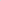 Zamawiający będzie przekazywał Wykonawcom informacje za pośrednictwem https://platformazakupowa.pl/pn/ecfcamerimage. Informacje dotyczące odpowiedzi na pytania, zmiany zakresu, zmiany terminu składania i otwarcia ofert Zamawiający będzie zamieszczał na platformie w sekcji „Komunikaty”. Korespondencja, której zgodnie z obowiązującymi przepisami adresatem jest konkretny Wykonawca, będzie przekazywana za pośrednictwem platformazakupowa.pl do konkretnego Wykonawcy.Wykonawca jako podmiot profesjonalny ma obowiązek sprawdzania komunikatów i wiadomości  bezpośrednio na platformazakupowa.pl przesłanych przez Zamawiającego, gdyż system powiadomień może ulec awarii lub powiadomienie może trafić do folderu SPAM.Osoby wskazane do porozumiewania się z Wykonawcami za pośrednictwem  platformazakupowa.pl.: w  zakresie dotyczącym przedmiotu zamówienia: Marta Kęsy:adres e-mail: marta@ecfcamerimage.plw zakresie dotyczącym zagadnień proceduralnych: Jacek Martenka adres e-mail:           zamowienia@ecfcamerimage.pl.Zamawiający udzieli odpowiedzi na wszelkie zapytania związane z prowadzonym postępowaniem ofertowym i umieści je  na stronie internetowej  https://platformazakupowa.pl/pn/ecfcamerimage bez wskazania źródła zapytania, pod warunkiem, że zapytanie zostanie doręczone Zamawiającemu nie później niż na 2 dni przed upływem wyznaczonego terminu na składanie ofert.VII.  Miejsce i termin składania oraz otwarcia ofert. Sposób przygotowania oferty.Ofertę wraz z wymaganymi dokumentami należy umieścić na platformazakupowa.pl pod adresem: https://platformazakupowa.pl/pn/ecfcamerimage w terminie do dnia 18 kwietnia 2023 r. do godz. 11:00. Otwarcie ofert nastąpi w dniu 18 kwietnia 2023 r. o godz. 11:10.Po wypełnieniu Formularza składania oferty i dołączenia wszystkich wymaganych załączników należy kliknąć przycisk „Przejdź do podsumowania”.Ofertę składaną elektronicznie można podpisać elektronicznym podpisem kwalifikowanym, podpisem zaufanym lub podpisem osobistym. Ofertę można złożyć również w formie skanu ( skan pisemnego odwzorowania podpisanej oferty) na formularzu ofertowym. Wystarczy złożenie oferty w postaci elektronicznej, w sposób umożliwiający ustalenie osoby składającej oświadczenie, i podpisaną  zgodnie z pkt 3. 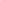 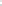 Za datę złożenia oferty przyjmuje się datę jej przekazania w systemie (platformie) w drugim kroku składania oferty poprzez kliknięcie przycisku “Złóż ofertę” i wyświetlenie się komunikatu, że oferta została zaszyfrowana i złożona. Szczegółowa instrukcja dla Wykonawców dotycząca złożenia, zmiany i wycofania oferty znajduje  się na stronie internetowej pod adresem: https://platformazakupowa.pl/strona/45-instrukcje .Otwarcie ofert nastąpi niezwłocznie po upływie terminu składania ofert, nie później niż następnego dnia po dniu, w których upłynął termin składania ofert. W przypadku awarii systemu teleinformatycznego przy użyciu, którego Zamawiający otwiera oferty, która powoduje brak możliwości otwarcia ofert w terminie określonym przez Zamawiającego, otwarcie ofert następuje niezwłocznie po usunięciu awarii. Zamawiający informuje o zmianie terminu otwarcia ofert, w stosunku do określonego w niniejszym ustępie, na stronie internetowej prowadzonego postępowania.Oferta powinna być napisana czytelnie w języku polskim, pismem maszynowym albo inną trwałą techniką oraz podpisana przez osobę uprawnioną do składania oświadczeń woli w zakresie praw i obowiązków majątkowych Wykonawcy. W przypadku podpisania oferty przez inną osobę, wymagane jest dołączenie do oferty stosownego pełnomocnictwa .Nieodłączny element oferty stanowią dokumenty i oświadczenia podane w rozdziale II niniejszego  zapytania,Każdy z Wykonawców może złożyć tylko jedną ofertę.Zamawiający nie dopuszcza możliwości składania ofert częściowych lub wariantowych.Zamawiający odrzuci oferty złożone po terminie lub niespełniające warunków określonych niniejszym  Zapytaniem. Wykonawcom z tego tytułu nie przysługują żadne roszczenia.Zamawiający zastrzega sobie prawo do żądania wyjaśnień lub dodatkowych informacji w toku oceny i  badania ofert oraz odrzucenia oferty w przypadku ich nieotrzymania w wyznaczonym terminie.Zamawiający po otwarciu ofert może negocjować cenę, mając na celu uzyskanie korzystniejszej oferty zgodnie z § 9 ust 10 Regulaminu Udzielania Zamówień Publicznych. Do negocjacji  zaprasza się wszystkich oferentów którzy złożyli ważne oferty. Oferta powinna zawierać: Wypełniony formularz ofertowy – załącznik nr 1VIII Informacja o formalnościach, jakie powinny zostać dopełnione po wyborze oferty w celu zawarcia umowy w sprawie zamówienia publicznego:Z Wybranym Wykonawca zostanie zawarta umowa,  której wzór  stanowi załącznik nr 3 do postępowania.Zamawiający przewiduje możliwość wprowadzenia istotnych zmian postanowień zawartej umowy z wybranym Wykonawcą w stosunku do treści oferty, na podstawie której dokonano wyboru Wykonawcy polegającym na zwiększeniu lub zmniejszeniu zakresu świadczonych usług ochrony do 30% ilości przewidywanych godzin.Wszelkie zmiany i uzupełnienia do umowy zawartej z wybranym Wykonawcą muszą być dokonywane w formie pisemnych aneksów do umowy podpisanych przez obie strony, pod rygorem nieważności.IX.     Klauzula informacyjna RODO.Zgodnie z art. 13 ust. 1 i 2 Rozporządzenia Parlamentu Europejskiego i Rady (UE) 2016/679 z dnia 27 kwietnia 2016 r. w sprawie ochrony osób fizycznych w związku przetwarzaniem danych osobowych i w sprawie swobodnego przepływu takich danych oraz uchylenia dyrektywy 95/46/WE – ogólne rozporządzenie o ochronie danych (RODO), informujemy, iż:Administratorem Twoich danych osobowych będzie Europejskie Centrum Filmowe CAMERIMAGE, w imieniu którego działa Dyrektor, z siedzibą przy ul. Rynek Nowomiejski 28 w Toruniu, tel. 723 240 699, e-mail: office@ecfcamerimage.pl.Do kontaktu w zakresie ochrony danych osobowych wyznaczony został inspektor ochrony danych, z którym możesz się skontaktować e-mailowo na adres: iod@ecfcamerimage.pl.Twoje dane osobowe przetwarzane będą na podstawie:art. 6 ust. 1 lit c), art. 9 ust. 2 lit. g) i art. 10 RODO, w związku z ustawą z dnia 29 stycznia 2004 r. Prawo zamówień publicznych i regulaminem udzielania zamówień publicznych w celu realizacji obowiązku prawnego ciążącego na administratorze tj. udzielenia zamówienia publicznego,art. 6 ust. 1 lit b) RODO, w związku z ustawą z dnia 29 stycznia 2004 r. Prawo zamówień publicznych i regulaminem udzielania zamówień publicznych w celu wykonania umowy, której stroną jest osoba, której dane dotyczą tj. zawarcie odpłatnej umowy zawieranej między zamawiającym a wykonawcą, której przedmiotem jest usługa, dostawa lub robota budowlana (też umowa o podwykonawstwo),art. 6 ust. 1 lit. a) na podstawie Twojej zgody. Zgoda jest wymagana, gdy uprawnienie do przetwarzania danych osobowych nie wynika wprost z przepisów prawa, np. podanie nr telefonu, adresu e-mail.Twoje dane osobowe możemy ujawniać, przekazywać i udostępniać wyłącznie podmiotom uprawnionym na podstawie obowiązujących przepisów prawa są nimi m.in. wykonawcy, podmioty świadczące usługi pocztowe, bankowe, telekomunikacyjne, organy ścigania, podatkowe, oraz inne podmioty, gdy wystąpią z takim żądaniem oczywiście w oparciu o stosowną podstawę prawną. Pracownikom oraz współpracownikom administratora.Twoje dane osobowe możemy także przekazywać podmiotom, które przetwarzają je na zlecenie administratora tzw. podmiotom przetwarzającym, są nimi m.in. podmioty świadczące usługi i towary finansowane z funduszu, z których będziesz mógł korzystać jako osoby uprawniona. Przekazanie Twoich danych jednakże nastąpić może tylko wtedy, gdy zapewnią one odpowiednią ochronę Twoich praw.  Twoje dane osobowe przetwarzane będą do czasu istnienia podstawy do ich przetwarzania, w tym również przez okres przewidziany w przepisach dotyczących przechowywania i archiwizacji dokumentacji i tak:1)	przez okres 4 lat od dnia zakończenia postępowania o udzielenie zamówienia publicznego,2)	jeżeli czas trwania umowy przekracza 4 lata, przez czas trwania umowy, do czasu przedawnienia roszczeń,3)	w zakresie danych, gdzie wyraziłeś zgodę na ich przetwarzanie, do czasu cofnięcie zgody, nie dłużej jednak niż do czasu wskazanego w pkt 1.W związku z przetwarzaniem danych osobowych przez Administratora mają Państwo prawo do:dostępu do treści danych, jednakże jeżeli spełnienie obowiązku prawa dostępu do danych osobie której dane dotyczą, wymagałoby niewspółmiernie dużego wysiłku, zamawiający może żądać od osoby, której dane dotyczą, wskazania dodatkowych informacji mających na celu sprecyzowanie żądania, w szczególności podania nazwy lub daty postępowania o udzielenie zamówienia publicznego lub konkursu;sprostowania danych;usunięcia danych, jeżeli:wycofają zgodę na przetwarzanie danych osobowych;dane osobowe przestaną być niezbędne do celów, w których zostały zebrane lub w których były przetwarzane;dane są przetwarzane niezgodnie z prawem;ograniczenia przetwarzania danych, jeżeli:osoba, której dane dotyczą, kwestionuje prawidłowość danych osobowych;przetwarzanie jest niezgodne z prawem, a osoba, której dane dotyczą, sprzeciwia się usunięciu danych osobowych, żądając w zamian ograniczenia ich wykorzystywania;administrator nie potrzebuje już danych osobowych do celów przetwarzania, ale są one potrzebne osobie, której dane dotyczą, do ustalenia, dochodzenia lub obrony roszczeń;osoba, której dane dotyczą, wniosła sprzeciw wobec przetwarzania – do czasu stwierdzenia, czy prawnie uzasadnione podstawy po stronie administratora są nadrzędne wobec podstaw sprzeciwu osoby, której dane dotyczą; wystąpienie osoby z żądaniem ograniczenia przetwarzania danych nie ogranicza przetwarzania danych osobowych do czasu zakończenia postępowania o udzielenie zamówienia publicznego lub konkursu.cofnięcia zgody w dowolnym momencie. Cofnięcie zgody nie wpływa na przetwarzanie danych dokonywane przez administratora  przed jej cofnięciem.Podanie Twoich danych:jest wymogiem ustawy na podstawie, których działa administrator. Jeżeli odmówisz podania Twoich danych lub podasz nieprawidłowe dane, administrator nie będzie mógł zrealizować celu do jakiego zobowiązują go przepisy prawa,jest  dobrowolne i odbywa się na podstawie Twojej zgody, która może być cofnięta w dowolnym momencie.Przysługuje Ci także skarga do organu do organu nadzorczego – Prezesa Urzędu Ochrony Danych Osobowych ul. Stawki 2 00-193 Warszawa, gdy uznasz, iż przetwarzanie Twoich danych osobowych narusza przepisy ogólnego rozporządzenia o ochronie danych osobowych z dnia 27 kwietnia 2016 r.Twoje dane nie będą przetwarzane w sposób zautomatyzowany, w tym również w formie profilowania.Administrator nie przekazuje danych osobowych do państwa trzeciego lub organizacji międzynarodowych.  Postanowienia końcowe.Załączniki:Formularz ofertowy,Oświadczenie o spełnianiu warunków udziału w postępowaniuWzór umowy 